Publicado en   el 10/06/2014 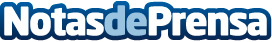 Indra alcanza el nivel 3 de TMMi en nueve software labs de cinco países simultáneamenteDatos de contacto:Nota de prensa publicada en: https://www.notasdeprensa.es/indra-alcanza-el-nivel-3-de-tmmi-en-nueve Categorias: E-Commerce Software http://www.notasdeprensa.es